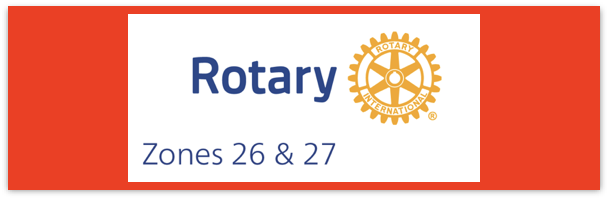 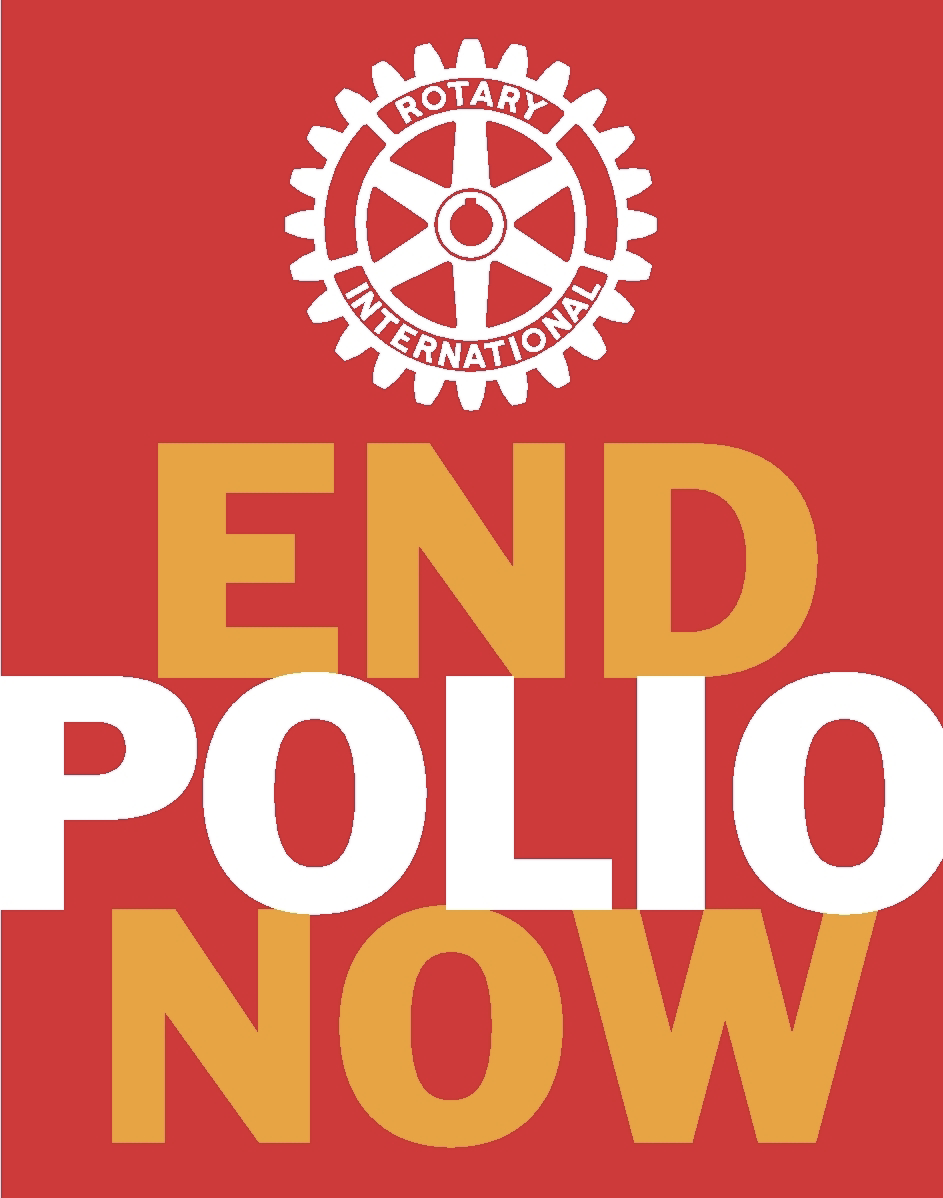 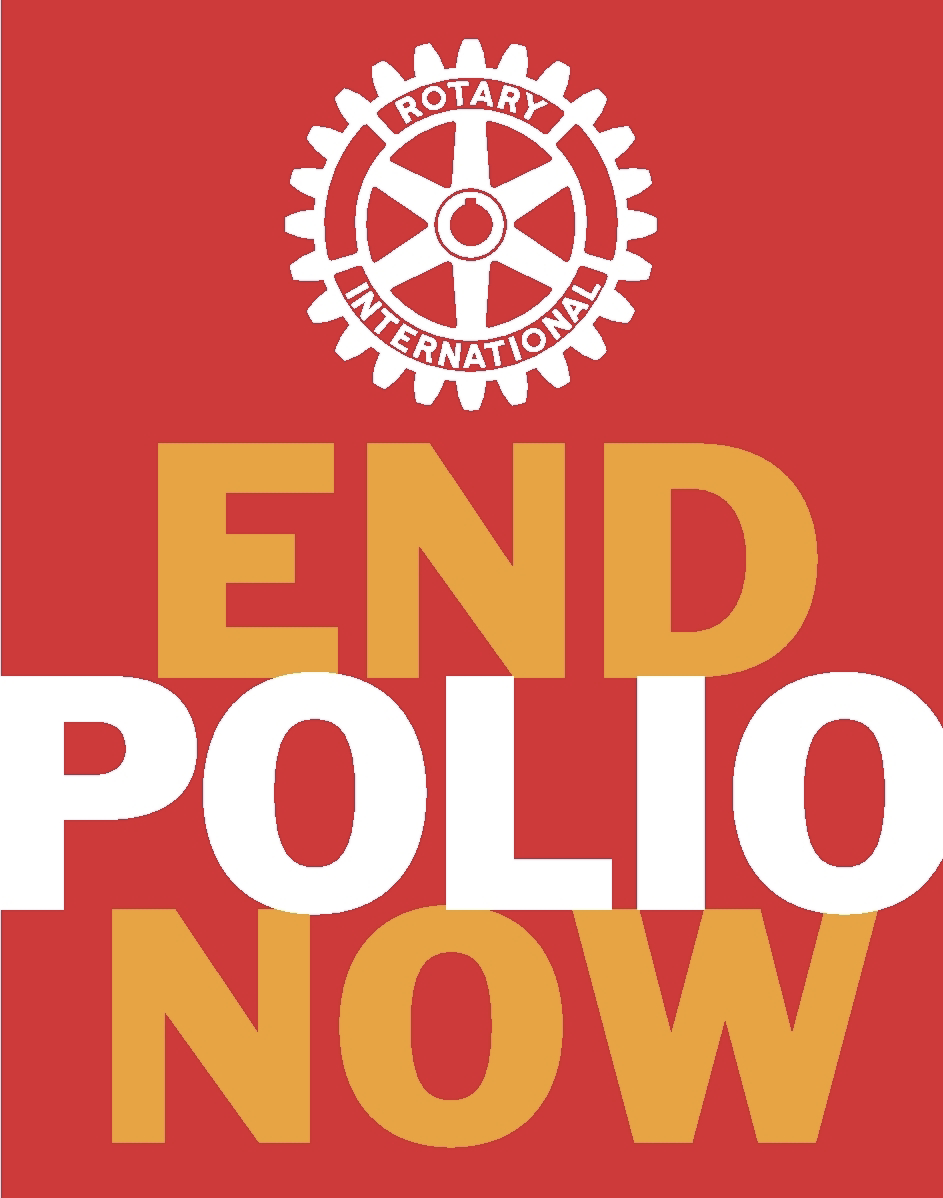 Join us on the “last mile” to end polio!!End Polio Now Coordinators/Leaders: Mike Crosby & Marny Eulberg    mikePolioPlus@outlook.com  and marnyeul@me.com Almost weekly polio update…………..                                   August 4. 2023       Wild Poliovirus Cases reported this week:  None       Most recent wild poliovirus cases: Afghanistan: 5/18/23      Pakistan: 2/20/23  *differing numbers come from different sourcesPositive Environmental (sewage) samples:   This week & total for 2022 in brackets { } Wild poliovirus=    1;   {63} circulating Vaccine-Derived PolioVirus (variant) = 15;   {473}For those who want more detailed information about polio….https://www.polioeradication.org    https://www.gavi.orghttps://www.endpolio.org     https://www.WHO.intDo you want to receive this update weekly, bi-weekly, or monthly? I only heard from 2 of you out of the 180 on the mailing list!!  Of those two—one still wanted it weekly and the other said it could be biweekly.  Marny needs more input or she will just make an “executive decision”!Why is so much focus put on polio but not on other diseases?  (from GPEI)Polio is one of only a few diseases which can be completely eradicated, such as was the case with smallpox. By eradicating polio, children across the entire world will benefit, and no child need ever again know the pain of polio-paralysis. Most diseases, such as HIV and malaria for example, cannot be eradicated, because the tools to eradicate these are not available. Polio does not have an intermediate host (i.e. it does not affect animals, and the virus cannot live in animals, in the way that malaria for example, does in mosquitoes), a safe and effective vaccine is available to protect children from polio, it does not survive for extended periods of time in the environment, and while it is contagious, its infection period is relatively short. Polio eradication activities are also strengthening routine health services. Thanks to polio eradication activities, an active disease surveillance network has been established in all countries, into which other diseases – including measles – are now being integrated. Polio eradication infrastructures are also used for the provision of other health services such as deworming tablets, vitamin A and bed nets.
D5230 is asking for a $50 donation as a basic entry (with T-Shirt) 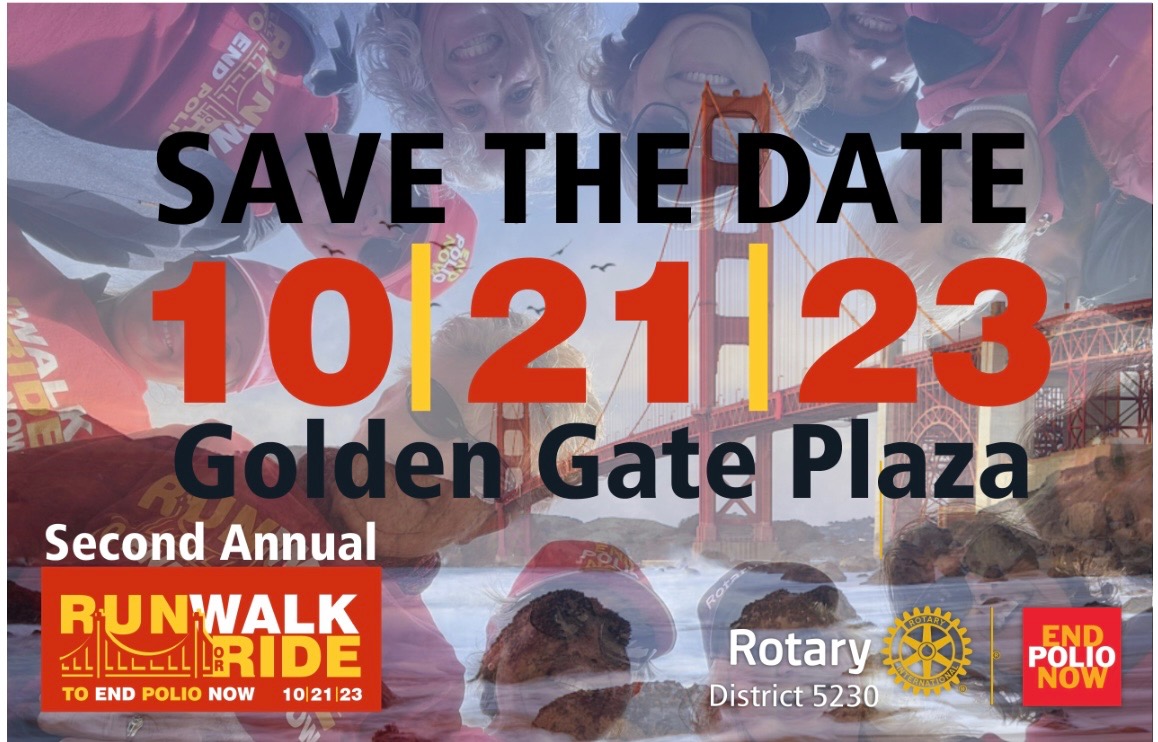 or a $100 donation as a premium entry (to receive our special edition Stomp Out Polio pin).  Here is the fundraising site: https://raise.rotary.org/Debbie-HaleD5230/challenge.  While it has Debbie’s name on it, Rotarians who use their email address from MyRotary.org will get individual credit. 100% of donations go directly to the End Polio Now campaign.  Note: This update is going out to those on Bob Roger’s list and all Zones2627 DGs. Let me know if you no longer wish to receive these updates or if you have others that should be added.  Shoot me an email marnyeul@me.com For those of you that send out copies or use this newsletter as a template for sending info to your Polio Warriors, I will add some attachments at the bottom of this newsletter.  Let me know if you would prefer it to be in a format other than .docx or .pptxAs of 7/13/23TotalTotalTotalTotal2023 (2022)2022202120202019WPV (Wild Poliovirus)   6   (18)   30     6   140  176WPV-Afghanistan   5   (1)    2    4    56    29WPV-Pakistan   1   (11)  20    1    84  147WPV- Other countries   0   (1)    8    1      0    0cVDPV circulating vaccine-derived 185  (187)874699/701*1117  378